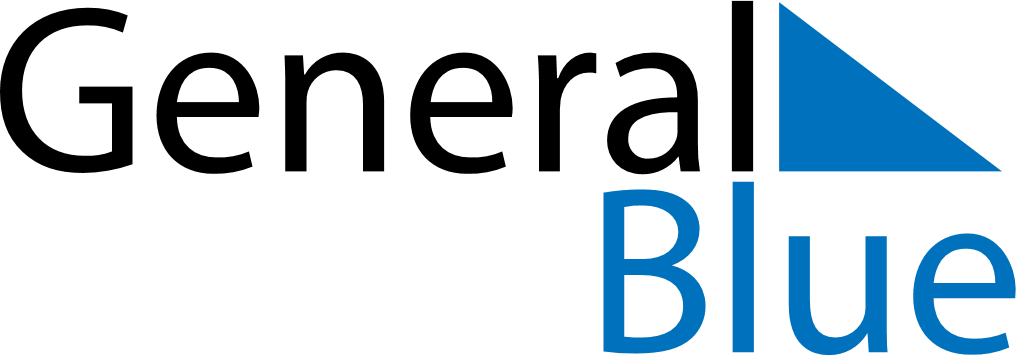 Quarter 4 of 2018NorwayQuarter 4 of 2018NorwayQuarter 4 of 2018NorwayQuarter 4 of 2018NorwayQuarter 4 of 2018NorwayOctober 2018October 2018October 2018October 2018October 2018October 2018October 2018SUNMONTUEWEDTHUFRISAT12345678910111213141516171819202122232425262728293031November 2018November 2018November 2018November 2018November 2018November 2018November 2018SUNMONTUEWEDTHUFRISAT123456789101112131415161718192021222324252627282930December 2018December 2018December 2018December 2018December 2018December 2018December 2018SUNMONTUEWEDTHUFRISAT12345678910111213141516171819202122232425262728293031Nov 11: Father’s DayDec 2: First Sunday of AdventDec 9: Second Sunday of AdventDec 16: Third Sunday of AdventDec 23: Fourth Sunday of AdventDec 24: Christmas EveDec 25: Christmas DayDec 26: Boxing DayDec 31: New Year’s Eve